BIOS 252  Science ResearchAnnotation TemplatePanagakis 4/20/21List most closely related phages to JalFarm20 by BLAST in phagesdb.org:Annotation for Gene #  ___36 in DNAMaster_____  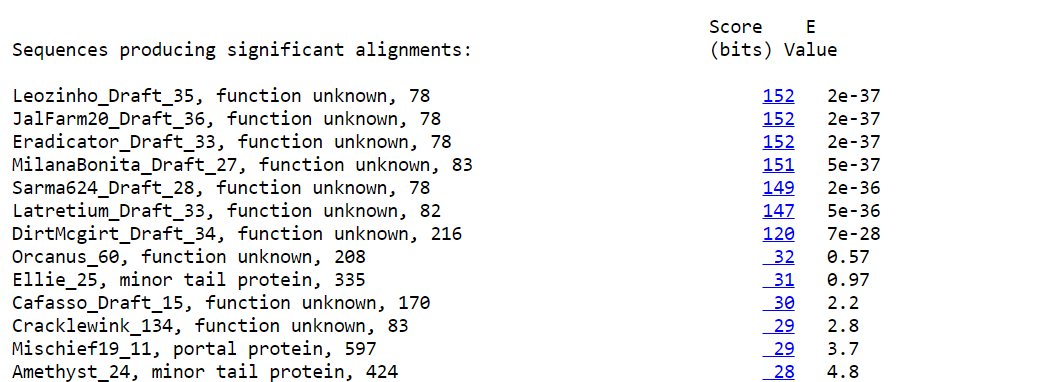 Glimmer predicted nucleotide start  29,586-29,822 (reverse); DNAMaster, phagesdb, Phamerator. BUT this is #37 in PECAAN.Glimmer predicted nucleotide stop  __29,822_____1.  Is the ORF a protein coding gene?a.  Do the Glimmer and GeneMark gene calls in the auto-annotation agree?  ____NO; not called by GeneMark.___b.  Does the ORF have high coding potential based on the GeneMark output?  Mostly atypical.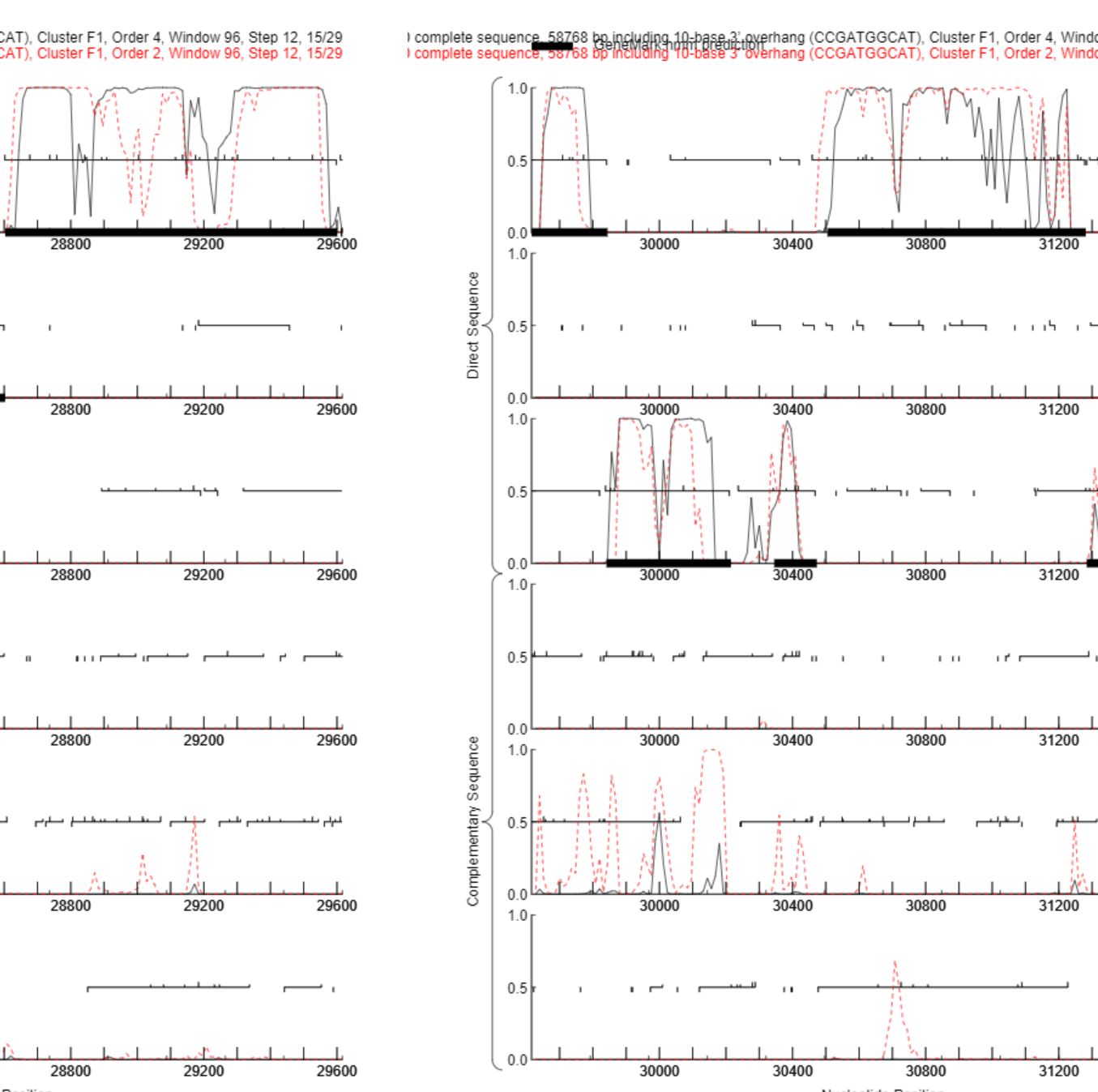 #35: 28,603-29,601 +3 (Lysin B)#36: 29,822-29,586 -1 (reverse)#37: 29,611-29,844 +3 (Holin)#38: 29,841-30,215 +2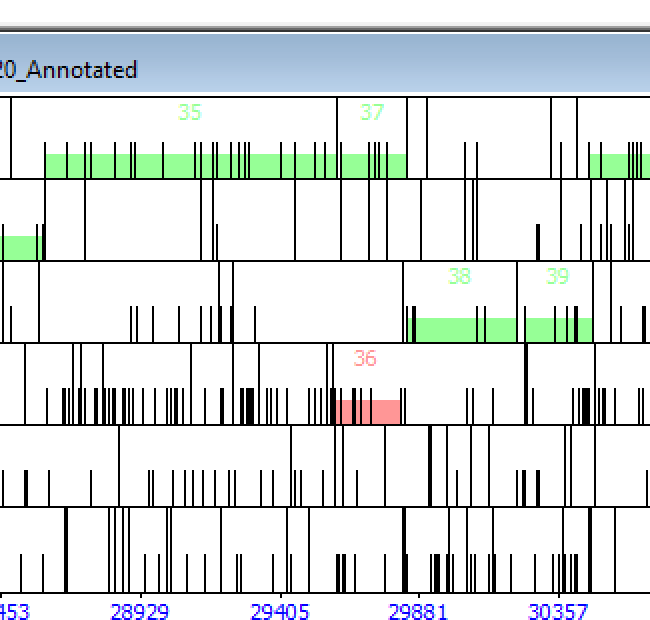 c.  Do we see this ORF in phage of the same subcluster using a Phamerator gene map?  ___Just drafts____  If so, what is the Pham number?  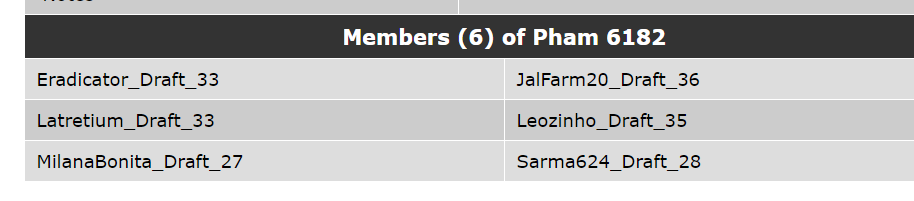 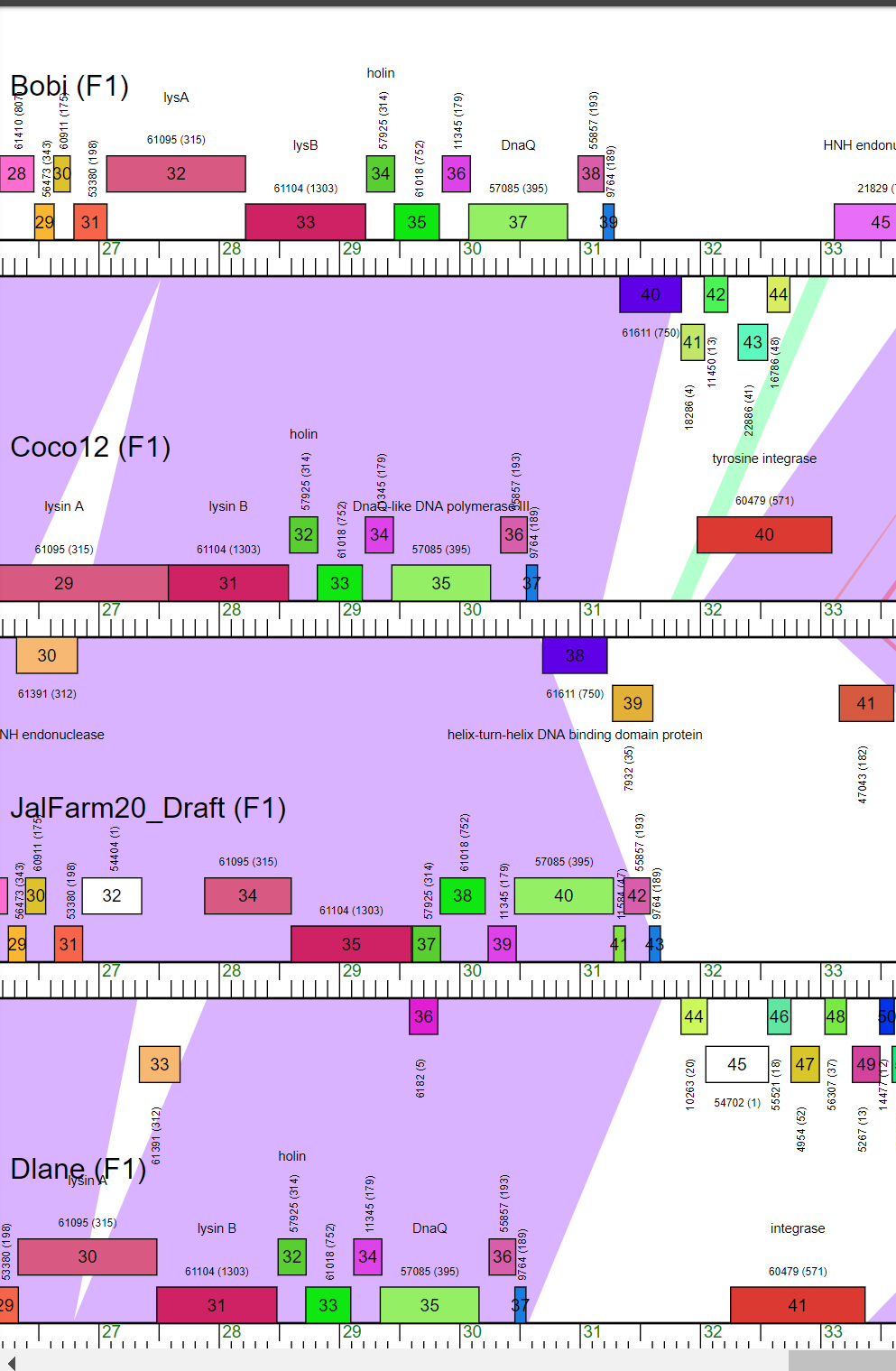 d.  Does a protein BLAST (from either phagesdb.org BLAST, or from NCBI BLAST) produce any matched alignments to proteins with well-known functions?  NOConclusion:  Is the ORF a gene?  NO?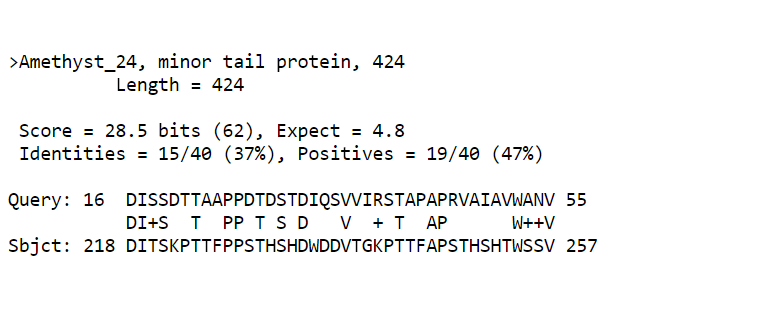 Rationale for the decision: 1. GeneMark did not call this as a gene2. Coding potential is mostly atypical3. Starterator was not informative; only draft genomes in Pham #61824. In DNAMaster: Forward genes 35 and 37; this gene, 36, is a reverse gene that overlaps: 29,822-29,586 (reverse)5. No synteny evident  2.  If it is a gene, where does it start?a.  Is this start conserved among all members of the pham in Starterator?  ___No____(phagesdb.org/Phage/Phams/enter phamily number/get starterator report) to evaluate gene starts.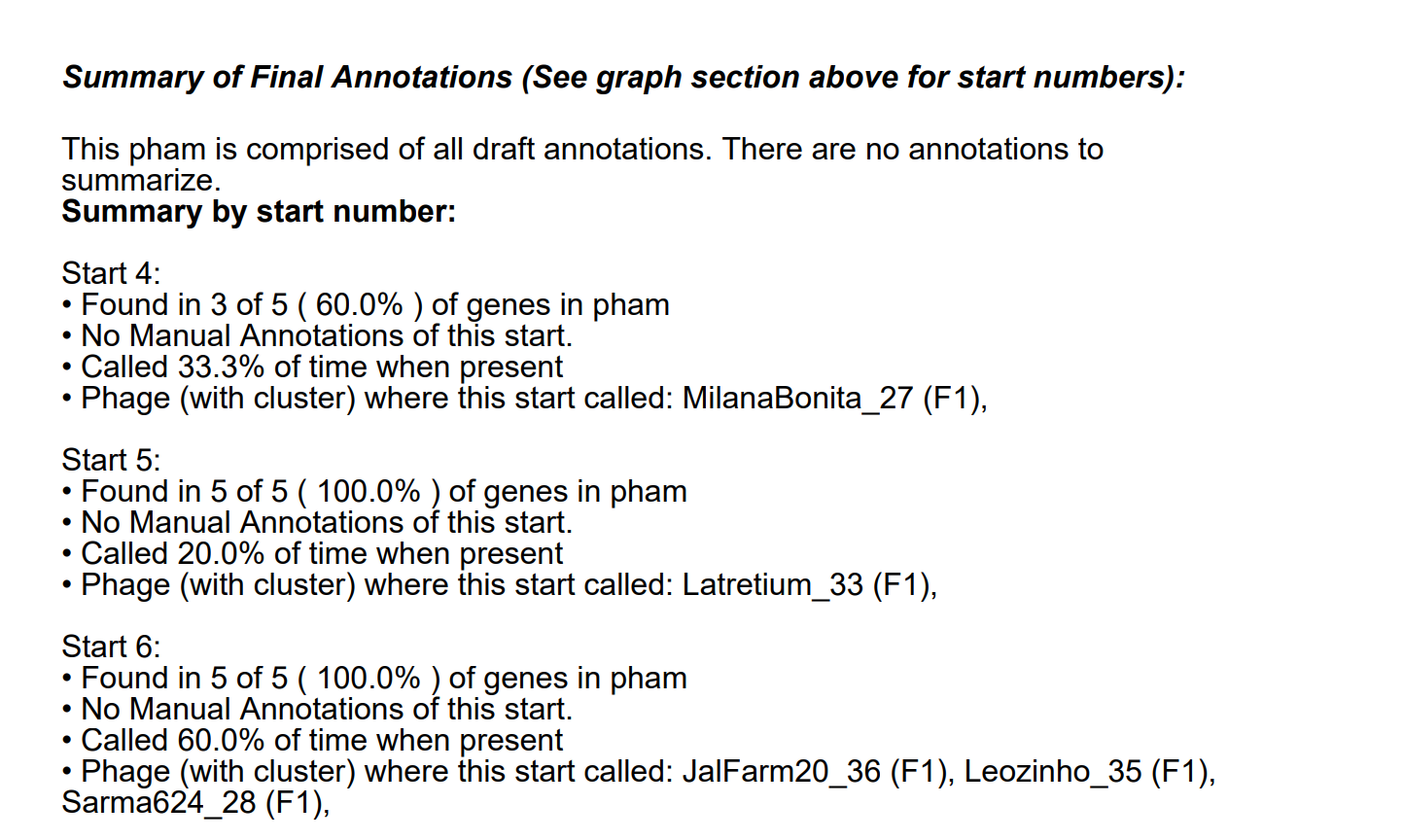 b.  Does the currently predicted start site include all of the coding potential in the GeneMark output?  ___Yes; BUT atypical____c.  Did Glimmer and GeneMark agree on the start? NOd.  Is the predicted start codon the longest possible for the ORF without causing excessive overlaps?  Check DNA Master DNA/Frames. Yese.  For genes with functional predictions from BLAST, does the start choice include the full-length protein?  ___N/A_f.  Does the start site match other starts for similar genes in NCBI BLAST and the phagesdb.org BLAST?  ___Yes, but only draftsg.  Does the predicted start have an associated ribosome binding site (RBS, i.e. Shine-Dalgarno sequence) with a high score or recognizable sequence?  ____Use RBS Sequence Finder in DNA Master.Conclusion:  At which nucleotide does the gene start?  ____Rationale for the decision:3. What is the gene's function?a.  BLASTP: Does this protein align with a protein with a functional assignment in NCBI or phagesdb.org?  ____Only small portion-minor tail protein_b.  HHPred: Does this protein align with a protein with a functional assignment in the PDB?  ___Use https://toolkit.tuebingen.mpg.de/#/tools/hhpred  and paste protein sequence into the box.c.  Synteny: Is this gene located adjacent to other genes of known function, in a region of the genome that shows high conservation of gene order?  ______NOd.  Official function from the current SEA-PHAGES FUNCTIONAL ASSIGNMENTS list found at https://seaphagesbioinformatics.helpdocsonline.com/article-96.Conclusion:  What is the gene function?  _Rationale for the decision:4.  Annotation Notes.This is the short-hand code list in the Features/Notes section of DNA Master for each gene.
SSC: CP: SCS: ST: BLAST-Start: Gap: 40 LO: RBS: F: SIF-BLAST: SIF-HHPred: SIF-SynThe instructions how to record the notes are found at https://seaphagesbioinformatics.helpdocsonline.com/officialdocumentation